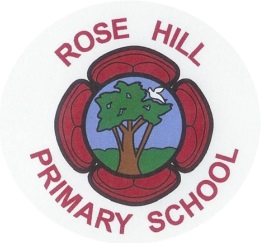 JOB DESCRIPTIONForest School Practitioner – Rose Hill  Primary School

The Forest School Practitioner will be expected to provide high quality, inspirational training for individuals and groups from 4-11 year olds.
We are looking for a Forest School practitioner with a level 3 qualification who is familiar with delivery and assessment of quality Outdoor Learning provision.Main Responsibilities
To be responsible for and to oversee the day to day delivery, with support of assistant staff, organisation and smooth running of the Forest Schools and other training provision allocated.To promote the Forest School and Outdoor Learning ethosTo be responsible at all times for high standards of care and education of all group members in accordance with Forest School procedures and other legislative statutory requirements. To ensure effective communication with the training team, learners and with all partner organisations. To order and maintain equipment and resources for the training. To keep a register and up to date records of all learners using the training provision and to give regular feedback to line manager Head Teacher regarding development and progress. To supervise, observe, mentor and support children from Nursery to Year 6.To keep records of mentoring and disseminate to Head teacher
Creativity and InnovationThe Forest School Practitioner will implement essential training and incorporate any adaptations and changes as appropriate and support the development of policies and procedures. This will require creative thought together with an informed understanding of statutory requirements and best practice for education and training. The Forest School Practitioner must work to Dial Park Primary Policies about Keeping Learners Safe, Equal Opportunities, Data Protection and Confidentiality. The Forest School Practitioner will need to liaise with key stage team leaders in order to link their work to our curriculum where necessary and to ensure that nurture groups and other child centred factors are taken into consideration. The practitioner will also need to implement assessment and marking Policies and Procedures in order to maintain high quality provision. Contacts and Relationships
Working relationships will include the following:
Internal:- Head TeacherGovernorsTeachersTeaching AssistantsAll staff employed for the training provision External 
Training Networks
Institute of Outdoor Learning
Forestry Commission
Stakeholder organisations
Learners
The Forest School Practitioner will be expected to build good working relationships at every level. Working in partnership with learners and stakeholder organisations is highly valued and The Forest School Practitioner must be approachable, friendly and able to communicate effectively at all times. 
At all times The Forest School Practitioner will be expected to respect the confidentiality of sensitive information (subject to child protection policies and procedures). 

Work Environmenta) Work Demands
The Forest School Practitioner will need to demonstrate effective time and resource management to meet the planned needs of learners and any anticipated demands that might be reasonably foreseen. The post holder will need to be attentive to a planned timetable whilst retaining the flexibility to be accessible and available to meet learner needs. They will need to have a good knowledge of gardening and planting in order to make good use of the schools poly-tunnel.
b) Physical Demands
The work requires moderate levels of physical effort. It involves lifting and handling of training equipment, play equipment and other resources and to be involved in practical activities and physical care of learners and the physical woodland environment. The training for some levels is mainly out of doors and this will require walking and managing the training on uneven surfaces and in unpredictable weather conditions. You are required to be a role model for the staff and learners you work with, adhering to the Archimedes Health and Safety procedures at all times relating to PPE.

Knowledge and SkillsArchimedes Level 3 or equivalent Forest Schools Trainers Certificate is desirable Level 3 Forest Schools Practitioners certificate. Knowledge, understanding and practical experience of Forest School provision for young children and youth. Knowledge and practical understanding of child development and pedagogy.Knowledge and understanding and practical experience of sustainable woodland management and education within the outdoor environmentKnowledge and understanding of legislation and regulations relating to day to day running of Forest Schools provision for young children.Knowledge and ability to create and implement policies and procedures consistent with legislation, regulations and local requirements. Able to work independently and to manage own time efficiently. Warm and caring personality - friendly and approachable to learners. Ability to create and implement basic systems for learner records and financial records.Ability to communicate effectively with staff at all levels. Commitment to the principle that learners 'know best' about their own needs. Commitment to equal opportunities for all learners. 
Understanding of the Forest School Ethos and be able to apply this throughout all working practice, both with learners, staff and children.
Other Duties
The duties and responsibilities in this job description are not restrictive and the post holder may be required to undertake any other duties which may be required from time to time. Any such duties should not, however, substantially change the general character of the post. 2) 	Equal Opportunities
The post holder must carry out his/her duties with full regard to the company's Equal Opportunities Policy 
3) 	Health and Safety
The post holder must carry out his/her duties with full regard to the company's Health and Safety Procedures. 